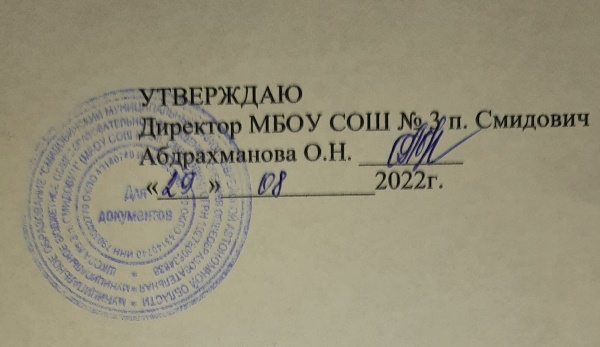 План работы школьного спортивного клуба «Старт» на 2022 – 2023 уч. годЦель работы ШСК:	Повышение массовости занятий учащимися физической культурой и спортом для вовлечения их в систематический процесс физического и спортивного совершенствования.Задачи:1.     реализации образовательных программ дополнительного образования детей физкультурно-спортивной направленности;2.     вовлечение учащихся в систематические занятия физической культурой и спортом;3.     проведение школьных спортивно-массовых мероприятий и соревнований по направлениям;4.     комплектование и подготовка команд учащихся для участия в муниципальных соревнованиях;5.     пропаганда здорового образа жизни, личностных и общественных ценностей физической культуры и спорта;6.     создание нормативно-правовой базы;7.     комплектование и подготовка учащихся к ВФСК «Готов к труду и обороне».План физкультурно-оздоровительных и спортивно-массовых мероприятийна 2021 – 2022 учебный годНаправление деятельностиСодержание деятельностиСрокОтветственные за исполнениеОрганизационная деятельностьОрганизационная деятельностьОрганизационная деятельностьОрганизационная деятельностьВыбор лидеров ШСКподбор состава ШСК;
Август-сентябрь 2022 г Зам.дир. по ВР, куратор ШСКПланирование и организация деятельности ШСК- составление и утверждение планов работы ШСК на 2022-2023 уч. год (план работы ШСК, план спортивно массовых мероприятий);                      - составление расписания работы ШСК;                                                         Август-сентябрь 2022г Зам.дир. по ВР, куратор ШСК Создание Совета клуба- разъяснительная работа с ученическими коллективами школы;                 Август-сентябрь 2022 гКуратор ШСК Методическая деятельностьМетодическая деятельностьМетодическая деятельностьМетодическая деятельностьРазработка, согласование программ внеурочной деятельности детей физкультурно-спортивной направленности- анализ имеющихся программ внеурочной деятельности;
- выявление круга интересов учащихся ОУ;
- написание программ внеурочной деятельности.

 В течение годаКуратор ШСКУчастие в конкурсах разного уровня - районных, региональных - поиск интересных вариантов конкурсной деятельности;
- подготовка к соревнованиям, состязаниям;
- непосредственное участие в соревнованиях;В теч. уч. года по плану и годовому плану ООкуратор ШСКСвязь со школами района- обмен информацией с другими ОО, работающих в рамках физкультурно-спортивной направленности;
- проведение совместных мероприятий.В течение учебного годакуратор ШСКОсуществление контроля над работой ШСКПроверка документации В течение учебного годаЗам.дир. по ВРПроведение спортивных праздников, спортивных акций, смотров. - подготовка спортивно-массовых мероприятий (разработка сценариев и плана подготовки);
- обеспечение участия учащихся в спортивно-массовых мероприятиях;
- проведения мероприятия; 
- анализ мероприятия.В течение учебного года (Приложение 1)Куратор ШСКФормирование списков учащихся допущенные к сдаче норм ГТО
- формирование списковсентябрь Руководитель центра тестирования, куратор ШСКОбновление информационного стенд по ВФСК ГТО	- информирование всех участников  образовательного процесса о мероприятиях по ВФСК «Готов к труду и обороне» ( ГТО)сентябрьКуратор ШСКПодготовить рабочую документацию по фиксированию результатов сдачи нормативов ГТО- протоколы физической подготовленности, - учебные нормативы по усвоению навыков, умений развитию двигательных качеств, - результаты (мониторинг)	В течение годаРуководитель центра тестирования, куратор ШСК№МероприятияСрокиОтветственные1Неделя физической культуры3 неделя сентябряУчителя физической культуры2«Зарница» (5-11 кл)18 сентябряУчителя физической культуры, классные руководители3Прием нормативов ВФСК «Готов к труду и обороне» (ГТО)Сентябрь-октябрьАпрель-майРуководитель центра тестирования, учитель физической культуры4Соревнования по пионерболу        (6-7 кл)ноябрьУчитель физической культуры5Соревнования по волейболу           (9-11кл)  декабрьУчитель физической культуры6Соревнования в игре «Городки»   (3-4 кл)январьУчитель физической культуры7Кубок по мини-футболу посвященный празднованию Дню защитника Отечества (3-11 кл)февральУчитель физической культуры8Соревнования по баскетболу        (8-9 кл)мартУчитель физической культуры9Марафон Победы (1-11кл)майУчитель физической культуры